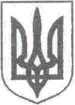 УКРАЇНАЖИТОМИРСЬКА ОБЛАСТЬНОВОГРАД-ВОЛИНСЬКА МІСЬКА РАДА МІСЬКИЙ  ГОЛОВАРОЗПОРЯДЖЕННЯвід  12.04.2016  №89(о) Про   відзначення   Міжнародного   дня визволення в'язнів фашистських таборівКеруючись пунктами 19, 20 частини четвертої статті 42 Закону України ,,Про місцеве самоврядування в Україні“, з метою вшанування громадян України, які під час Другої світової війни постраждали від нацистських переслідувань та пам’яті про загиблих:Відділу культури міської ради (Заєць Л.В.) оформити: книжкові виставки, інформаційні полички у бібліотеках міста; тематичні виставки архівних документів і фотоматеріалів у краєзнавчому музеї.     2. Управлінню освіти і науки міської ради (Ващук Т.В.) організувати і провести тематичні виховні заходи в навчальних закладах міста. 3. Управлінню   житлово-комунального    господарства,   енергозбереження   такомунальної власності міської ради (Богданчук О.В.) забезпечити облаштування  і благоустрій місць поховань жертв нацистських переслідувань.4. Відділу інформації та зв’язків з громадськістю міської ради                          (Левицька М.Я.) забезпечити висвітлення заходів у місцевих засобах масової інформації.      5. Контроль   за   виконанням   цього   розпорядження  покласти  на  заступника міського голови  Гвозденко О.В.Міський голова                                                                                      В.Л. Весельський